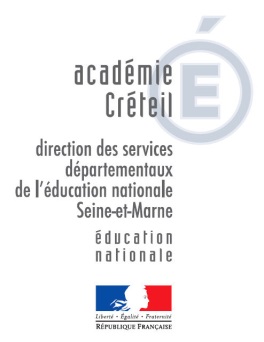 Circonscription de : ________________________________________Nom et prénom de l’élève : _________________________________Favorable à une proposition de pré-orientation en EGPA (SEGPA / EREA)*Défavorable à une proposition de pré-orientation en EGPA (SEGPA / EREA)*(*) Rayer la mention inutile.Date	SignatureL’inspecteur de l’Éducation Nationale